							      28.06.2022    259-01-03-214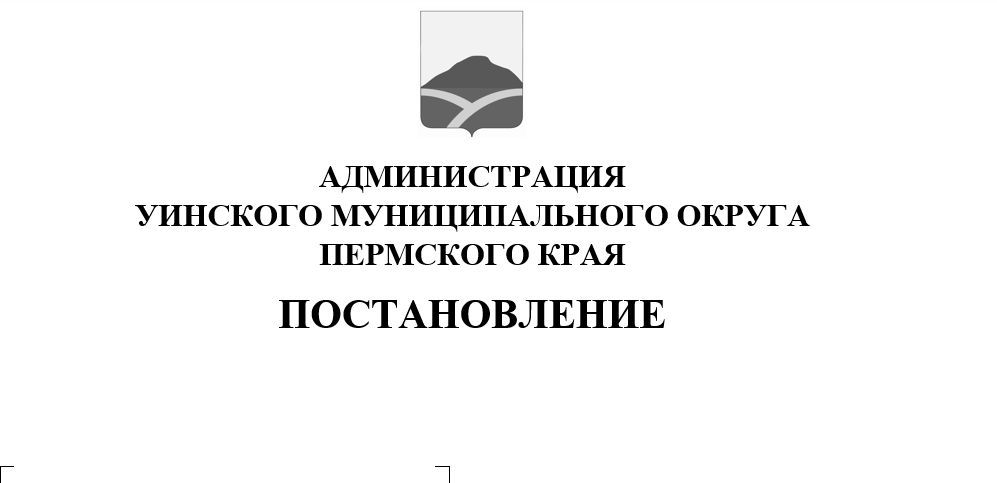 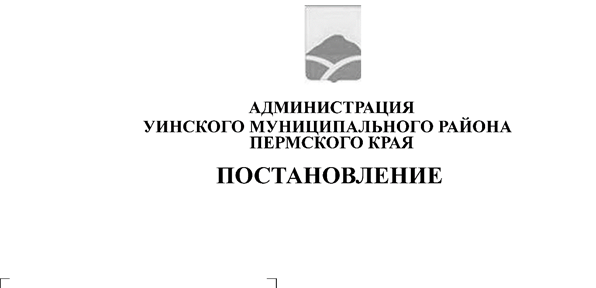 В соответствии со статьей 78 Бюджетного кодекса Российской Федерации, Федеральным законом от 06.10.2003 № 131-ФЗ «Об общих принципах организации местного самоуправления в Российской Федерации», постановлением Правительства Пермского края от 18.09.2020 № 1492 «Об общих требованиях к нормативным правовым актам, муниципальным правовым актам, регулирующим предоставление субсидий, в том числе грантов в форме субсидий, юридическим лицам, индивидуальным предпринимателям, а также физическим лицам – производителям товаров, работ, услуг, и о признании утратившими силу некоторых актов Правительства Российской Федерации и отдельных положений некоторых актов Правительства Российской Федерации» администрация Уинского муниципального округа Пермского краяПОСТАНОВЛЯЕТ:1. Утвердить Порядок предоставления субсидий из бюджета Уинского муниципального округа Пермского края субъектам малого и среднего предпринимательства в рамках муниципальной программы «Экономическое развитие Уинского муниципального округа Пермского края» (далее – Порядок) согласно приложению 1.2. Утвердить порядок работы и состав комиссии по рассмотрению заявок и документов на предоставление субсидий из бюджета Уинского муниципального округа Пермского края субъектам малого и среднего предпринимательства в рамках муниципальной программы «Экономическое развитие Уинского муниципального округа Пермского края» согласно приложению 2.3. Считать утратившими силу постановления администрации Уинского муниципального округа Пермского края: от 26.05.2020 № 259-01-03-197 «Об утверждении порядка предоставления субсидий из бюджета Уинского муниципального округа Пермского края субъектам малого и среднего предпринимательства в рамках муниципальной программы «Экономическое развитие Уинского муниципального округа Пермского края»; от 01.07.2021 № 259-01-03-186 «О внесении изменений в постановление администрации Уинского муниципального округа от 26.05.2020 № 259-01-03-197 «Об утверждении порядка предоставления субсидий из бюджета Уинского муниципального округа Пермского края субъектам малого и среднего предпринимательства в рамках муниципальной программы «Экономическое развитие Уинского муниципального округа Пермского края».4. Настоящее постановление вступает в силу с момента подписания и подлежит размещению на официальном сайте администрации Уинского муниципального округа в сети «Интернет» (http://uinsk.ru).5. Контроль над исполнением постановления возложить на заместителя главы администрации Уинского муниципального округа Ю.А. Матынову.Глава муниципального округа – глава администрацииУинского муниципального округа				А.Н. ЗелёнкинПриложение 1к постановлениюадминистрации Уинскогомуниципального округаПермского края                                                                            28.06.2022    259-01-03-214Порядок предоставления субсидий из бюджета Уинского муниципального округа Пермского края субъектам малого и среднего предпринимательства в рамках муниципальной программы «Экономическое развитие Уинского муниципального округа Пермского края»Общие положения 1.1. Настоящий Порядок определяет цели, условия и правила предоставления субсидий из бюджета Уинского муниципального округа Пермского края субъектам малого и среднего предпринимательства в рамках муниципальной программы «Экономическое развитие Уинского муниципального округа Пермского края» (далее –субсидия).  1.2. Субсидии предоставляются субъектам малого и среднего предпринимательства (далее – субъект МСП) на возмещение части затрат, связанных с приобретением субъектами малого и среднего предпринимательства оборудования, включая затраты на монтаж оборудования, в целях создания, развития, модернизации производства товаров (работ, услуг). Оборудование -основное средство первоначальной стоимостью более 40000 рублей, под которым в целях настоящего Порядка понимаются оборудование, устройства, механизмы, станки, приборы, аппараты, агрегаты, установки, машины, транспортное средство, относящиеся ко второй и выше амортизационным группам Классификации основных средств, включаемых в амортизационные группы, утвержденной Постановлением Правительства Российской Федерации от 1 января 2002 г. № 1 «О классификации основных средств, включаемых в амортизационные группы».     1.3. Уполномоченным органом по реализации настоящего Порядка является управление по экономике и сельскому хозяйству администрации Уинского муниципального округа Пермского края (далее - уполномоченный орган).  1.4. Главным распорядителем средств бюджета Уинского муниципального округа,до которого в соответствии с бюджетным законодательством Российской Федерации как получателя бюджетных средств доведены в установленном порядке лимиты бюджетных обязательств на предоставление субсидий на соответствующий финансовый год и плановый период, является администрация Уинского муниципального округаПермского края (далее – Администрация округа).        1.5. Субсидии предоставляются в пределах бюджетных ассигнований, предусмотренных в сводной бюджетной росписи бюджета Уинского муниципального округаПермского края на соответствующий финансовый год и плановый период, и лимитов бюджетных обязательств, доведенных в установленном порядке до администрации округа на цель, предусмотренную пунктом 1.2. настоящего Порядка.       1.6. Сведения о субсидиях размещаются на едином портале бюджетной системы Российской Федерации в информационно-телекоммуникационной сети «Интернет» (далее – единый портал) (в разделе «Бюджет») 
при формировании проекта решения о бюджете Уинского муниципального округа Пермского края на соответствующий финансовый год и плановый период (проекта решения о внесении изменений в решение о бюджете Уинского муниципального округа Пермского края на соответствующий финансовый год и плановый период).        1.7. Способ проведения отбора – запрос предложений, который проводится на основании заявок, направленных субъектами МСП для участия в отборе, исходя из соответствия установленным настоящим Порядком критериям.      1.8. Результатом предоставления субсидии является:        - создание одного рабочего места субъектами МСП, получившими субсидию в размере 500000 (пятьсот тысяч) рублей и более, в течение срока действия Соглашения о предоставлении субсидии (далее – Соглашение), заключенного в соответствии с п. 4.17. настоящего Порядка.2. Категории субъектов МСП, имеющих право на получениесубсидий    2.1. Субсидии предоставляются субъектам МСП:    2.1.1.субъекты МСП - хозяйствующие субъекты (юридические лица и индивидуальные предприниматели), отнесенные в соответствии с условиями, установленными Федеральным законом от 24 июля 2007 г. № 209-ФЗ "О развитии малого и среднего предпринимательства в Российской Федерации", к малым предприятиям, в том числе к микропредприятиям и средним предприятиям, в том числе действующие или начинающие субъекты малого и среднего предпринимательства;    2.1.2. зарегистрированным и осуществляющим деятельность на территории Уинского муниципального округа Пермского края;    2.1.3. сведения о которых включены в Единый реестр субъектов малого и среднего предпринимательства;2.1.4. осуществляющим в числе основных видов экономической деятельности виды деятельности, имеющие код ОКВЭД, установленный Общероссийским классификатором видов экономической деятельности,входящие в раздел A «Сельское, лесное хозяйство, охота, рыболовство и рыбоводство»; входящие в раздел C «Обрабатывающие производства», за исключением производства подакцизных товаров и кодов 12, 18, 19, 21, 30; код 49, входящий в раздел H «Транспортировка и хранение»; код 86, входящий в раздел Q«Деятельность в области здравоохранения и социальных услуг», за исключением кода 86.9;    2.1.5. соответствующим на 01 число месяца подачи заявки 
на участие в отборе и предоставление субсидии за счет средств бюджета Уинского муниципального округа Пермского краяпо форме согласно приложению 1 к настоящему Порядку и документов 
для участия в отборе и предоставления субсидии следующим 
требованиям:    2.1.5.1. у субъектов МСП должна отсутствовать неисполненная обязанность по уплате налогов, сборов, страховых взносов, пеней, штрафов, процентов, подлежащих уплате в соответствии с законодательством Российской Федерации (в 2022 году допускается наличие задолженности по уплате обязательных платежей не более 300 тыс. рублей);    2.1.5.2. субъекты МСП - юридические лица не должны находиться в процессе реорганизации (за исключением реорганизации в форме присоединения к юридическому лицу, являющемуся участником отбора, другого юридического лица), ликвидации, в отношении них не введена процедура банкротства, деятельность не приостановлена в порядке, предусмотренном законодательством Российской Федерации, а субъекты МСП - индивидуальные предприниматели не должны прекратить деятельность в качестве индивидуального предпринимателя;    2.1.5.3. субъекты МСП не получают средства из бюджета Уинского муниципального округа Пермского края на основании иных муниципальных правовых актов на цели, указанные в пункте 1.2 настоящего Порядка;    2.1.6. субъекты МСП не являются кредитными организациями, страховыми организациями, инвестиционными фондами, негосударственными пенсионными фондами, профессиональными участниками рынка ценных бумаг, ломбардами;    2.1.7. субъекты МСП не осуществляют производство подакцизных товаров, а также добычу и (или) реализацию полезных ископаемых, за исключением общераспространенных полезных ископаемых;    2.1.8. субъекты МСП не должны являться иностранным юридическим лицом, а также российским юридическим лицом, в уставном (складочном) капитале которых доля участия иностранных юридических лиц, местом регистрации которых является государство или территория, включенные в утверждаемый Министерством финансов Российской Федерации перечень государств и территорий, предоставляющих льготный налоговый режим налогообложения и (или) не предусматривающих раскрытия и предоставления информации при проведении финансовых операций (офшорные зоны) в отношении таких юридических лиц, в совокупности превышает 50 процентов;    2.1.9. не допускавшим в течение последних трех лет на дату подачи документов и заявки нецелевого использования субсидий либо нарушения порядка, условий, установленных при их предоставлении, за счет средствбюджетаУинского муниципального округа Пермского края;2.1.10.не находящимся в 2022 году в реестре недобросовестных поставщиков (подрядчиков, исполнителей) в связи с отказом от исполнения заключенных государственных (муниципальных) контрактов о поставке товаров, выполнении работ, оказании услуг по причине введения политических и экономических санкций иностранными государствами, совершающими недружественные действия в отношении Российской Федерации, граждан Российской Федерации или российских юридических лиц, и (или) введением иностранными государствами, государственными объединениями, и (или) союзами, и (или) государственными (межгосударственными) учреждениями иностранных государств, или государственных объединений, и (или) союзов мер ограничительного характера.2.2. В предоставлении субсидий должно быть отказано в случае, если ранее в отношении субъекта МСП было принято решение об оказании аналогичной финансовой поддержки за счет средств бюджетаУинского муниципального округа Пермского края (финансовой поддержки, условия оказания которой совпадают, включая форму, вид поддержки и цели ее оказания, с формой, видами и целями предоставления субсидий, установленными настоящим Порядком) и сроки ее оказания не истекли.3. Условия предоставления субсидий      3.1. Субсидии предоставляются по договорам приобретения нового полнокомплектного оборудования и его монтажа, заключенным не ранее чем 1 января за два года, предшествующих году проведения отбора.      Под новым, полнокомплектным оборудованием понимается оборудование, неэксплуатировавшееся на дату его приобретения, не требующее дополнительного дооборудования частями, деталями и другими механизмами в целях доведения до состояния, пригодного для использования.     3.2. Условиями предоставления субсидии на возмещение части затрат, связанных с приобретением оборудования, являются:3.2.1. соответствие субъекта МСП требованиям, установленным пунктом 2.1. настоящего Порядка;     3.2.2. подтверждение фактически произведенных затрат – предоставление копий документов, указанных в п. 4.3.3. настоящего Порядка;3.2.3. наличие заключенного между администрацией и субъектом МСП Соглашения;     3.2.4. достижение результатов предоставления субсидии, значение которых установлено Соглашением;     3.2.5. осуществление предпринимательской деятельности в течение не менее 3 лет с момента получения субсидии;     3.2.6. неотчуждение приобретенного оборудования в течение 3 лет с момента получения субсидии;3.2.7. согласие субъекта МСП на проведение выездного мероприятия комиссией по рассмотрению заявок и документов на предоставление субсидий из бюджета Уинского муниципального округа Пермского края субъектам малого и среднего предпринимательства в рамках муниципальной программы «Экономическое развитие Уинского муниципального округа Пермского края», для обследования оборудования и составления акта обследования наличия оборудования и его монтажа;     3.3. Субсидии на возмещение части затрат, связанных с приобретением оборудования, предоставляются единовременно в размере, указанном в расчете размера субсидий субъекта малого и среднего предпринимательства, представляемого субъектом МСП. Расчет ставки субсидии и размера субсидии в текущем году находится по формулам:Сk = Wk / Sk, гдеСk - средняя ставка субсидии на приобретенное оборудование (рублей) (с округлением значения до сотых);Wk - объем бюджетных ассигнований по данному направлению (рублей);Sk – общая сумма затрат, произведенных всеми заявившимися субъектами МСП на возмещение части затрат на приобретение оборудования (рублей), указанных в заявках, прошедших отбор.Wi = Ck x Sk1, гдеWi - размер субсидии, предоставляемой в текущем году субъекту МСП (рублей);Sk1 – затраты, произведенные одним заявившимся субъектом МСП на возмещение части затрат на приобретение оборудования (рублей).     3.4. при получении субсидии в размере 500 000 (пятьсот тысяч) рублей и более, субъект МСП обязан создать 1 (одно) рабочее место (в течение срока действия Соглашения).4. Порядок проведения отбора и предоставления субсидий4.1. Для проведения отбора уполномоченный орган в течение 5 (пяти) рабочих дней со дня подписания постановления Администрации округа о сроках приема заявок и документов на предоставление субсидий размещает на официальном сайте администрации Уинского муниципального округа в информационно-телекоммуникационной сети "Интернет" (http://uinsk.ru) объявление, в котором указываются:      сроки проведения отбора;даты начала подачи или окончанияприема заявок, которая не может быть ранее 30-го календарного дня, следующего за днем размещения объявления (в 2022 году срок окончания приема заявок субъектов МСП может быть сокращен до 10 календарных дней, следующих за днем размещения объявления);наименование, место нахождения, почтовый адрес, телефон, электронная почта уполномоченного органа;цель предоставления субсидии в соответствии с пунктом 1.2. настоящего Порядка;результаты предоставления субсидии в соответствии с пунктом 1.6. настоящего Порядка;требования к субъектам МСП в соответствии с пунктом 2.1. настоящего Порядка и перечень документов к заявке, представляемых субъектом МСП для подтверждения его соответствия указанным требованиям;       порядок подачи заявки и требования, предъявляемые к форме и содержанию заявки в соответствии с пунктом 4.3. настоящего Порядка;       порядок отзыва заявок субъектами МСП, порядок возврата заявок субъектами МСП, определяющий в том числе основания для возврата заявок субъектов МСП, порядок внесения изменений в заявки субъектов МСП в соответствии с пунктом 4.8. настоящего Порядка;правила рассмотрения и оценки заявок субъектов МСП в соответствии с пунктом 4.9. настоящего Порядка;порядок предоставления субъектам МСП разъяснений положений объявления в соответствии с пунктом 4.2 настоящего Порядка;срок, в течение которого субъект МСП, в отношении которого принято решениео заключении Соглашения, должен подписать Соглашение в соответствии с пунктом 4.18. настоящего Порядка;условия признания субъектов МСП уклонившимися от заключения Соглашения в соответствии с пунктом 4.18. настоящего Порядка.4.2. Субъект МСП вправе обратиться в Администрацию округа за разъяснениями положений объявления.Обращение направляется в Администрацию округа в письменной форме начиная с даты размещения объявления на официальном сайте и не позднее чем за 5 рабочих дней до окончания срока подачи заявок.Администрацияокруга в течение 2 рабочих дней с даты поступления обращения дает разъяснения положений объявления путем направления субъекту МСП письменного ответа на его электронную почту и размещает разъяснения положенийобъявления на официальном сайте.          4.3. Для участия в отборе и предоставлении субсидиисубъекты МСП представляют в сроки, указанные в объявлении, на бумажном носителе в уполномоченный орган следующие документы:    4.3.1. заявку по форме согласно приложению 1 к настоящему Порядку;4.3.2.расчет размера субсидии на возмещение части затрат, связанных с оплатой субъектами МСП приобретения оборудования, по форме согласно приложению 2 к настоящему Порядку;      4.3.3. заверенные субъектом МСП копии:4.3.3.1. договоров купли-продажи оборудования и (или) договоров лизинга (договор лизинга оборудования должен содержать условия о выкупе лизингополучателем предмета лизинга, график уплаты лизинговых платежей по соответствующему договору лизинга оборудования);     4.3.3.2. документов, подтверждающих прием-передачу оборудования;     4.3.3.3. платежных поручений, подтверждающих оплату по безналичному расчету субъектами МСП приобретения оборудования, включая затраты на его монтаж, либо копии квитанций к приходно-кассовым ордерам с приложением кассовых чеков контрольно-кассовой техники, содержащих наименование продавца, дату продажи, название приобретенных товаров или услуг, их цену и количество, фамилию, инициалы и подпись продавца, заверенные продавцом оборудования, - в случае оплаты за наличный расчет;     4.3.3.4. регистров бухгалтерского учета, подтверждающих постановку на баланс оборудования;     4.3.3.5. технико-экономического обоснования приобретения оборудования в произвольной форме.     4.3.4. справку по форме согласно приложению 3к настоящему Порядку отом,чтосубъектМСП по состоянию на 01 число месяца подачи заявки и документовнаучастиев отборе и предоставление субсидии:субъект МСП - юридическое лицо не находится в процессе реорганизации (за исключением реорганизации в форме присоединения к юридическому лицу, являющемуся участником отбора, другого юридического лица), ликвидации, в отношении него не введена процедура банкротства, деятельность не приостановлена в порядке, предусмотренном законодательством Российской Федерации, а субъект МСП - индивидуальный предприниматель не должен прекратить деятельность в качестве индивидуального предпринимателя;          не является кредитной организацией, страховой организацией, инвестиционным фондом, негосударственным пенсионным фондом, профессиональным участником рынка ценных бумаг, ломбардом;          не осуществляет производство подакцизных товаров, а также добычу и (или) реализацию полезных ископаемых, за исключением общераспространенных полезных ископаемых;  не является иностранным юридическим лицом, а также российским юридическим лицом, в уставном (складочном) капитале которых доля участия иностранных юридических лиц, местом регистрации которых является государство или территория, включенные в утверждаемый Министерством финансов Российской Федерации перечень государств и территорий, предоставляющих льготный налоговый режим налогообложения и (или) не предусматривающих раскрытия и предоставления информации при проведении финансовых операций (офшорные зоны) в отношении таких юридических лиц, в совокупности превышает 50 процентов;        не допускал в течение последних трех лет на дату подачи документов и заявки нецелевого использования субсидий либо нарушения порядка, условий, установленных при их предоставлении, за счет средств местногобюджета.На дату, предшествующую дате подачи заявки и документов не более чем на 30 календарных дней:         не имеет неисполненной обязанности по уплате налогов, сборов, страховых взносов, пеней, штрафов, процентов, подлежащих уплате в соответствии с законодательством Российской Федерации о налогах и сборах;         не получает средств из бюджета Уинского муниципального округа Пермского края на основании иных нормативных правовых актов или муниципальных правовых актов на цели, указанные в пункте 1.2 Порядка.4.3.5. в 2022 году –документ, подтверждающий наличие неисполненной обязанности по уплате налогов, сборов, страховых 
взносов, пеней, штрафов, процентов, подлежащих уплате в соответствии 
с законодательством Российской Федерации, в размере, не превышающем 300 тыс. рублей, на 01 число месяца подачи заявки и документов 
на участие в отборе и предоставление субсидии в уполномоченный орган, заверенный соответствующим образом Федеральной налоговой службой 
и (или) Фондом социального страхования Российской Федерации.4.4. СубъектМСПвправе по собственной инициативе дополнительно представитьвуполномоченныйорганследующие документы:4.4.1. выписку из Единого государственного реестра юридических лиц или Единого государственного реестра индивидуальных предпринимателей по состоянию на дату не ранее чем за месяц 
до даты подачи субъектом МСП заявки 
и документов в уполномоченный орган;4.4.2. выписку из Единого реестра субъектов малого и среднего предпринимательства;4.4.3. с 01 января 2023 года – документ, подтверждающий 
отсутствие неисполненной обязанности по уплате налогов, сборов, страховых взносов, пеней, штрафов, процентов, подлежащих уплате 
в соответствии с законодательством Российской Федерации, 
на 01 число месяца подачи заявки и документов на участие в отборе 
и предоставление субсидии в уполномоченный орган, заверенный соответствующим образом Федеральной налоговой службой Российской Федерациии (или) Фондом социального страхования Российской Федерации.4.5. В случае непредставления субъектом МСП по собственной инициативе документов, указанных в пунктах 4.4.1 – 4.4.2. настоящего Порядка, уполномоченный орган получает указанный документ посредством использования официального интернет-ресурса Федеральной налоговой службы на дату поступления документов в уполномоченный орган и их регистрации в журнале регистрации заявок.В случае непредставления субъектом МСП по собственной инициативе документа, указанного в пункте 4.4.3 настоящего Порядка, уполномоченный орган в течение 3 рабочих дней 
с даты получения от субъекта МСП заявки запрашивает соответствующие сведения у территориального налогового органа посредством межведомственного запроса, в том числе 
в электронной форме, с использованием единой системы межведомственного электронного взаимодействия и подключаемых к ней региональных систем межведомственного электронного взаимодействия 
и урегионального отделения Фонда социального страхования Российской Федерации в виде письменного запроса по состоянию на 01 число месяца подачи заявки и документов на участие в отборе и предоставление субсидии в уполномоченный орган.4.6. Представленные заявка и документы не должны иметь подчисток, приписок, зачеркнутых слов и иных не оговоренных в них исправлений, а также не должны быть исполнены карандашом и иметь серьезных повреждений, не позволяющих однозначно истолковать содержание таких документов.Заявка и документы должны быть прошиты, пронумерованы, заверены подписью руководителя или иного лица, уполномоченного 
на это его учредительными документами, иметь оттиск печати субъекта МСП (при наличии).4.7. Уполномоченный орган осуществляет прием и регистрацию заявок и документов, представленных субъектами МСП, 
в порядке их поступления с присвоением порядкового номера 
в журнале регистрации, который должен быть пронумерован, прошнурован и скреплен печатью Администрации округа. Запись в журнале регистрации должна содержать регистрационный номер поступившего пакета документов, дату и время его приема. Регистрация документов производится в день их поступления в уполномоченный орган.4.8. Субъекты МСП вправе отозвать или изменить направленные ранее заявки с приложенными документами 
в любое время до дня окончания срока подачи (приема) заявок 
и документов, указанного в объявлении.Уполномоченный орган возвращает заявку с приложенными документами по письменному заявлению (в свободной форме) субъектов МСП и производит соответствующую запись 
о возврате в журнале регистрации.Для изменения направленных ранее заявок и документов субъекты МСП отзывают их в порядке, определенном настоящим пунктом, и представляютизмененныезаявкии документы в уполномоченный орган в порядке и сроки, указанные в объявлении. Данные заявка и документы будут считаться вновь поданными.Заявка и документы, представленные субъектами МСП позднее срока,установленноговобъявлении,не принимаются.4.9. Уполномоченный орган в течение 3 рабочих дней со дня регистрации отсубъектов МСП заявок и документов 
в соответствии с пунктом 4.3 настоящего Порядка:4.9.1. проверяет:4.9.1.1. соответствие субъекта МСП требованиям и условиям, установленными пунктами 2.1.1 – 2.1.5 настоящего Порядка;4.9.1.2. представленные субъектами МСП заявки и документы, указанные в пунктах 4.3.1 – 4.3.5 настоящего Порядка, на предмет их соответствияперечнюи требованиям, установленным в пунктах 4.3.1 – 4.3.5, 4.6 настоящего Порядка, достоверности содержащейся в них информации;4.9.2.  по результатам поверки заявок составляет уведомление о соответствии заявок и документов субъекта МСП условиям предоставления субсидии по форме согласно приложению 4к настоящему Порядку либо уведомление о несоответствии документов и (или) субъекта МСП условиям предоставления субсидии с указанием причин несоответствия, указанных в п. 4.13 по форме согласно приложению 5 к настоящему Порядку и направляет его в адрес субъектов МСП по адресу электронной почты, указанному в заявке.4.10. Для рассмотрения заявок и документов формируется комиссия по рассмотрению заявок и документов на предоставление субсидий из бюджета Уинского муниципального округа Пермского края субъектам малого и среднего предпринимательства в рамках муниципальной программы «Экономическое развитие Уинского муниципального округа Пермского края» (далее – комиссия).          4.11. В целях обследования наличия оборудования и составления акта обследования наличия оборудования и его монтажа комиссия осуществляет выездные мероприятия. Акт обследования наличия оборудования и его монтажа оформляется в соответствии с приложением 6 к настоящему Порядку.          4.12. Комиссия в течение 5 (пяти) рабочих дней со дня окончания приема заявок и документов рассматривает заявки и документы и принимает решение в отношении каждого субъекта МСП, подавшего документы:4.12.1 о заключении Соглашения;         4.12.2 об отклонении заявки и отказе в предоставлении субсидии.Решение оформляется протоколом заседания комиссии с указанием: -даты, времени и месте проведения рассмотрения заявок и документов; -информацииосубъектахМСП, заявки и документы которых были рассмотрены, наименования субъекта(-ов) МСП, с которым (которыми) заключается Соглашение, размер предоставляемойему (им) субсидии;-информацииосубъектахМСП,вотношении которых принято решениеоботклонениизаявкии отказе в предоставлении субсидии с указаниемпричинихотклоненияв соответствии с пунктом 4.13 настоящего Порядка, а также положений объявления, которым не соответствуют такие заявки и документы.4.13. Основаниями для отклонения заявки и отказа в предоставлении субсидии являются:4.13.1. представление документов, указанных в пунктах 4.3.1 – 4.3.5, настоящего Порядка, позднее установленного в объявлении срока;4.13.2. несоответствие субъектов МСП требованиям, установленным впункте 2.1.настоящего Порядка;4.13.3. несоблюдение условий предоставления субсидий, установленных в пунктах 3.1.– 3.2. настоящего Порядка;4.13.4. несоответствие представленных субъектами МСП заявки и документов требованиям, установленным пунктом 4.6 настоящего Порядка, или непредставление (представление 
не в полном объеме) указанных заявки и документов (за исключением документов, представляемых по собственной инициативе);4.13.5. недостоверность представленной субъектами МСП информации,втомчислеинформации о месте нахождения и адресе юридического лица, а также установление факта недостоверности представленной субъектами МСП информации.4.14. Уполномоченный орган в течение 3 рабочих дней со дня окончания срока, указанного в пункте 4.12 настоящего Порядка подготавливает распоряжение администрацииУинского муниципального округа Пермского края об утверждении перечня получателей субсидии и размещает его на официальном сайте администрации.4.15. Администрация округа совместно с уполномоченным органом обеспечиваетзаключениеСоглашения с субъектами МСП, в отношении 
которых принято решение о заключении Соглашения в соответствии 
с пунктом 4.12.1 настоящего Порядка.4.16. Субсидии предоставляются на основании Соглашения. Условиями Соглашения являются:размер субсидии;целевое назначение субсидии;условия и сроки предоставления субсидии;права и обязательства сторон;согласие субъекта МСП на осуществление уполномоченным органом проверок соблюдения субъектом МСП условий и порядка предоставления субсидий, в том числе в части достижения результата, 
а также на осуществление органамимуниципального финансового контроля проверок соблюдения субъектом МСП условий и порядка предоставлениясубсидийв соответствии со статьями 268.1 и 269.2 Бюджетного кодекса Российской Федерации;результаты предоставления субсидии и их значения;порядок и сроки возврата субсидии в случае нарушения порядка предоставления субсидий и условий, установленных при их предоставлении;срок действия Соглашения;условие о согласовании новых условий Соглашения 
или о расторжении Соглашения при недостижении согласия по новым условиям в случае уменьшения администрации ранее доведенных 
лимитов бюджетных обязательств, приводящего к невозможности предоставления субсидии в размере, определенном в Соглашении, 
а такжев 2022 году – порядок согласования новых условий Соглашения;порядок и сроки предоставления отчетности;осуществление предпринимательской деятельности в течение не менее 3 лет с момента получения субсидии;неотчуждение приобретенного оборудования в течение 3 лет с момента получения субсидии;платежные реквизиты сторон.4.17. Соглашение заключается в соответствии с типовой формой, установленной финансовым управлением администрации Уинского муниципального округа Пермского края. 4.18. Заключение Соглашений осуществляется в следующем порядке.Уполномоченный орган в течение 3 рабочих дней со дня подписания распоряжения,указанного в пункте 4.14 настоящего Порядка, осуществляет подготовку проекта Соглашения в 2 экземплярах и направляет его любым доступнымспособом (в том числе в электронном виде посредством электронной связи) субъектам МСП для подписания.Субъекты МСП в течение 3 рабочих днейсо дня получения проекта Соглашенияподписываютего, скрепляют печатьюи представляют в уполномоченный орган2 экземпляра Соглашения.ВслучаееслисубъектыМСПнепредставилиподписанноеСоглашениев течение3рабочихднейс даты его получения, они считаются уклонившимися от заключения Соглашения и теряют право на получение субсидии в рамках поданной заявки. Субъекты МСП не считаются уклонившимися от заключения Соглашения и не теряют право на получение субсидий, если возникли обстоятельства чрезвычайного характера (авария, опасное природное явление, катастрофа, стихийное или иное бедствие), которые субъекты МСП не могли предвидеть и если эти обстоятельства привели к нарушению сроков подписания Соглашения.Администрацияокруга в течение 1 рабочего дня со дня получения Соглашений, подписанных со стороны субъектами МСП, подписывает Соглашения.4.19. Дополнительное соглашение к Соглашению заключается:на основании информации и предложений, предусматривающих исправление технических ошибок, допущенных при заключении Соглашения, внесение изменений в преамбулу Соглашения 
и (или) в раздел «Платежные реквизиты сторон», направленных субъектом МСП, не противоречащих настоящему Порядку, в течение 7 рабочих дней со дня получения администрацией обращения субъекта МСП, содержащего такую информацию или предложения;при согласовании новых условий Соглашения в случае уменьшения администрации ранее доведенных лимитов бюджетных обязательств, приводящего к невозможности предоставления субсидии в размере, определенном в Соглашении;в 2022 году при согласовании новых условий Соглашения, в случае принятия администрацией решения о продлении сроков достижения результата (не более чем на 24 месяца) в связи с возникновением обстоятельств, приведших к невозможности достижения результата, 
в сроки, определенные Соглашением, без изменения размера субсидии.4.20. Дополнительное соглашение к Соглашению заключается 
в порядке, указанном в п. 4.18 настоящего Порядка.4.21. Субсидии перечисляются на расчетные счета, открытые субъектом МСП в учреждениях Центрального банка Российской Федерациииликредитныхорганизациях, не позднее 10-го рабочего дня со дняутверждения нормативного правового акта, указанного в пункте 4.14. настоящего Порядка.5. Требования к отчетности, контроль (мониторинг) и возврат субсидий5.1. Субъекты МСПвсрокдо 15 февраля года, следующего за годом предоставления субсидии, представляют в уполномоченный орган:отчет о достижении значений результатов предоставления субсидии по форме, определенной типовой формой Соглашения, установленной финансовым управлением администрации Уинского муниципального округа Пермского края.5.2. Администрация округа в пределах своих полномочий проводит проверку соблюдения субъектами МСП порядка 
и условий предоставления субсидии, установленных настоящим Порядком и (или) Соглашением, в том числе в части достижения результатов. Органы муниципального финансового контроля в пределах своих полномочий проводят проверку в соответствии со статьями 268.1 и 269.2 Бюджетного кодекса Российской Федерации.5.3. В случае нарушения субъектами МСП, получившими субсидию, условий и порядка предоставления субсидий, установленных настоящим Порядком, выявленного по результатам проверок, проведенных администрацией округа и органом муниципального финансового контроля, субсидии подлежат возврату в бюджет Уинского муниципального округа Пермского края в полном объеме.В случае выявления указанных в абзаце первом настоящего пункта нарушений по результатам проверок, проведенных органами муниципального финансового контроля, субсидия подлежит возврату 
в бюджет Уинского муниципального округа Пермского края в порядке и сроки, установленные бюджетным законодательством Российской Федерации.Возврат субсидии в случае выявления указанных в абзаце первом настоящего пункта нарушений по результатам проверок, проведенных Администрацией округа, осуществляется в следующем порядке:5.3.1. Администрация округа в 10-дневный срок со дня выявления соответствующего нарушения направляет субъекту МСП требование о возврате субсидии;5.3.2. требование о возврате субсидии должно быть исполнено субъектом МСП в течение 30 календарных дней со дня его получения;5.3.3. в случае невыполнения субъектом МСП требования о возврате субсидий в срок, установленный пунктом 5.3.2 настоящего Порядка, администрация обеспечивает взыскание субсидии в судебном порядке.5.4. Администрация проводит мониторинг достижения результатов исходя из достижения значений результатов, определенных Соглашением.5.5. Решение о возврате субсидии администрацией не принимается 
в случае, если установленный результат предоставления субсидии 
не достигнут в силу документально подтвержденного наступления следующих обстоятельств непреодолимой силы, препятствующих достижению соответствующего результата:аварии, опасные природные явления, катастрофы, стихийные бедствия или иные бедствия.5.6. В 2022 году в случае возникновения обстоятельств, приводящих к невозможности достижения значений результата в сроки, определенные Соглашением, администрация по согласованию с субъектом МСП вправе принятьрешениеовнесенииизменений в Соглашение в части продлениясроковдостижениярезультатов(но не более чем на 24 месяца) без изменения размера субсидии. В случае невозможности достижения результата без изменения размера субсидии администрация вправе принять решение об уменьшении значения результата. Приложение 1 к Порядкупредоставления субсидий из бюджетаУинского муниципального округа Пермского края субъектам малогои среднего предпринимательствав рамках муниципальной программы «Экономическое развитие Уинского муниципального округаПермского края»ФОРМАЗАЯВКАна участие в отборе и предоставление субсидииПрошу предоставить субсидию на возмещение части затрат,связанных с приобретением субъектами малого и среднего предпринимательства оборудования, включая затраты на монтаж оборудования, в целях создания, развития, модернизации производства товаров(работ, услуг) из бюджета Уинского муниципального округа Пермского края в сумме ____________ (__________________________) рублей _____ копеек.Сообщаю следующие сведения:1. Полное наименование _____________________________________.2. Местонахождение _________________________________________.3. Почтовый адрес __________________________________________.4. Адрес электронной почты _________________________________.5. Телефон/факс ____________________________________________.6. ОГРН (ОГРНИП) ________________________________________.7. ИНН ____________________________________________________.8. КПП ____________________________________________________.9. ОКПО ___________________________________________________.10. ОКТМО ________________________________________________.Достоверность и полноту сведений, содержащихся в настоящей заявке и прилагаемых к ней документах, подтверждаю.Об ответственности за предоставление недостоверных сведений предупрежден.Подписанием настоящей заявки я даю согласие на публикацию (размещение) в информационно-телекоммуникационной сети «Интернет» информации, содержащейся в настоящей заявке.Даю согласие на проведение выездного мероприятия в целях обследования наличия оборудования и составления акта о его наличии и монтажа.Перечень прилагаемых документов:Заявка представлена на ______ л. в 1 экз.Руководитель (индивидуальный предприниматель)_________________________/____________________________________/(подпись)                                                             (ФИО)М.П. (при наличии)"___" ________________ 20__ г.                                                                                                                         Приложение 2 к Порядкупредоставления субсидий из бюджетаУинского муниципального округа Пермского края субъектам малогои среднего предпринимательствав рамках муниципальной программы «Экономическое развитие Уинского муниципального округаПермского края»ФОРМАРАСЧЕТразмера субсидии на возмещение части затрат, связанныхс оплатой субъектами малого и среднего предпринимательстваприобретения оборудования,включая затраты на монтаж оборудования, в целях создания, развития, модернизации производства товаров (работ, услуг)_______________________________________________________________          (полное наименование субъекта МСП)*- сумма субсидии рассчитывается уполномоченным органомРуководитель (индивидуальный предприниматель)          __________________ /____________________________________/   М.П.       (подпись)                                               (ФИО)(при наличии)"___" ________________ 20__ г._______________/____________________________________/___________)(подпись)      (ответственное лицо уполномоченного органа/ФИО)                                                                                                                   Приложение 3 к Порядкупредоставления субсидий из бюджетаУинского муниципального округа Пермского края субъектам малогои среднего предпринимательствав рамках муниципальной программы «Экономическое развитие Уинского муниципального округаПермского края»ФОРМАСПРАВКА_______________________________________________________________(субъект СМП)по состоянию на 01 число месяца подачи заявки и документов 
на участие в отборе и предоставление субсидии:          соответствует требованиям, установленным статьей 4 Федерального закона от 24 июля 2007 г. № 209-ФЗ "О развитии малого и среднего предпринимательства в Российской Федерации";         не является кредитной организацией, страховой организацией, инвестиционным фондом, негосударственным пенсионным фондом, профессиональным участником рынка ценных бумаг, ломбардом;         не осуществляет производство  подакцизных товаров, а также добычу и (или) реализацию полезных ископаемых, за исключением общераспространенных полезных ископаемых;не является иностранным юридическим лицом, а также российским юридическим лицом, в уставном (складочном) капитале которых доля участия иностранных юридических лиц, местом регистрации которых является государство или территория, включенные в утверждаемый Министерством финансов Российской Федерации перечень государств и территорий, предоставляющих льготный налоговый режим налогообложения и (или) не предусматривающих раскрытия и предоставления информации при проведении финансовых операций (офшорные зоны) в отношении таких юридических лиц, в совокупности превышает 50 процентов;         не допускал в течение последних трех лет на дату подачи документов нецелевого использования субсидий либо нарушения порядка, условий, установленных при их предоставлении, за счет средств бюджета Уинского муниципального округа Пермского края;         на дату, предшествующую дате подачи заявки и документов не более чем на 30 календарных дней:         не находится в процессе реорганизации, ликвидации, в отношении него не введена процедура банкротства, деятельность не приостановлена в порядке, предусмотренном законодательством Российской Федерации;         не имеет неисполненной обязанности по уплате налогов, сборов, страховых взносов, пеней, штрафов, процентов, подлежащих уплате в соответствии с законодательством Российской Федерации о налогах и сборах;         не получает средств из бюджета Уинского муниципального округа Пермского края на основании иных нормативных правовых актов или муниципальных правовых актов на цели, указанные в пункте 1.2 Порядка.Руководитель (индивидуальный предприниматель)          __________________ /____________________________________/   М.П.       (подпись)                                               (ФИО)(при наличии)"___" ________________ 20__ г.                                                                                                                     Приложение 4 к Порядкупредоставления субсидий из бюджетаУинского муниципального округа Пермского края субъектам малогои среднего предпринимательствав рамках муниципальной программы «Экономическое развитие Уинского муниципального округаПермского края»ФОРМАУВЕДОМЛЕНИЕо соответствии документов и субъекта малого и среднегопредпринимательства условиям предоставления субсидии_________________________________________________________(полное наименование субъекта МСП, ИНН)Настоящим уведомлением сообщается о соответствии представленных заявки и документов перечню, формам и требованиям, установленным пунктами 4.3., 4.6. Порядка предоставления субсидий из бюджета Уинского муниципального округа Пермского края субъектам малого и среднего предпринимательства в рамках муниципальной	 программы «Экономическое развитие Уинского муниципального округа Пермского края»."____" _____________ 20___ г.                                                                                                                  Приложение 5 к Порядкупредоставления субсидий из бюджетаУинского муниципального округа Пермского края субъектам малогои среднего предпринимательствав рамках муниципальной программы «Экономическое развитие Уинского муниципального округаПермского края»ФОРМАУВЕДОМЛЕНИЕо несоответствии документов и (или) субъекта малого и среднегопредпринимательства условиям предоставления субсидии_________________________________________________________(полное наименование субъекта СМП, ИНН)      Настоящим уведомлением сообщается о несоответствии представленных заявки и документов перечню, формам и требованиям, установленным пунктами 4.3., 4.6. Порядка предоставления субсидий из бюджета Уинского муниципального округа Пермского края субъектам малого и среднего предпринимательства в рамках муниципальной программы «Экономическое развитие Уинского муниципального округа Пермского края».Причина несоответствия: _____________________________________.Вы вправе устранить выявленные несоответствия в срок до ________.В случае не устранения выявленных несоответствий субъект малого и среднего предпринимательства не может претендовать на получение субсидии."____" _____________ 20___ г.Приложение 6 к Порядкупредоставления субсидий из бюджетаУинского муниципального округа Пермского края субъектам малогои среднего предпринимательствав рамках муниципальной программы «Экономическое развитие Уинского муниципального округаПермского края»ФОРМААкт обследования наличия оборудования и его монтажа    В соответствии с пунктом 4.11. порядка предоставления субсидий из бюджета Уинского муниципального округа Пермского края субъектам малого и среднего предпринимательства в рамках муниципальной программы «Экономическое развитие Уинского муниципального округа Пермского края» утвержденного постановлением администрации Уинского муниципального округа пермского края от ________ № ___________ в отношении субъекта малого и среднего предпринимательства __________________________________________________________________(наименование организации/ФИО индивидуального предпринимателя/ИНН)были осуществлены выездные мероприятия по обследованию наличия оборудования и его монтажа.Результаты обследования.        Наличие/ отсутствие оборудования.        Соответствие/несоответствие оборудования пункту 3.1. Порядка. Дата проведения обследования: "__" ________ 20___ г.          Акт составлен комиссией по рассмотрению заявок и документов на предоставление субсидий из бюджета Уинского муниципального округа Пермского края субъектам малого и среднего предпринимательства в рамках муниципальной программы «Экономическое развитие Уинского муниципального округа Пермского края».Лица, проводившие обследование:______________________/_________________/___________________                     (должность)             (ФИО)                            (подпись)     Подписи должностных лиц комиссии и субъекта проверки.Приложение 2к постановлениюадминистрации Уинскогомуниципального округаПермского краяот  №Порядок работыкомиссии по рассмотрению заявок и документов на предоставление субсидий из бюджета Уинского муниципального округа Пермского края субъектам малого и среднего предпринимательства в рамках муниципальной программы «Экономическое развитие Уинского муниципального округа Пермского края»Для рассмотрения заявок и документов формируется комиссия по рассмотрению заявок и документов на предоставление субсидий из бюджета Уинского муниципального округа Пермского края субъектам малого и среднего предпринимательства в рамках муниципальной программы «Экономическое развитие Уинского муниципального округа Пермского края» (далее – комиссия).1. Комиссия осуществляет:- рассмотрение заявок с прилагаемыми к ним документами, а также сведений, полученных в порядке межведомственного взаимодействия (при наличии таких сведений), на предмет соответствия субъектов МСП и представленных ими заявок с прилагаемыми документами требованиям, установленным настоящим Порядком;- определение получателей(получателя) субсидии и размер субсидии.2. Комиссия состоит из председателя комиссии, секретаря комиссии и 4 членов комиссии.Состав комиссии формируется таким образом, чтобы была исключена возможность возникновения конфликта интересов, который мог бы повлиять на решения, принимаемые комиссией.3. Председатель комиссии:- организует работу комиссии;- организует ознакомление членов комиссии с заявками субъектов МСП с прилагаемыми к ним документами;- осуществляет иные полномочия, необходимые для организации деятельности комиссии.4. Секретарь комиссии:- обеспечивает подготовку материалов к заседаниям комиссии;- обеспечивает организацию проведения заседаний комиссии;- ведет протоколы заседаний комиссии.5. Члены комиссии вправе:- принимать участие в подготовке заседания комиссии;- участвовать в заседаниях комиссии;-обращаться к председателю и секретарю комиссии по вопросам, входящим в компетенцию комиссии.6. Каждый член комиссии рассматривает заявки лично, при этом не вправе рассматривать заявку, если она представлена субъектом МСП, в которой он, его близкий родственник (родители, дети, родные братья, сестры) или супруг (супруга) является работником или членом коллегиального органа, а также в иных случаях, если имеются обстоятельства, дающие основание полагать, что член комиссии лично, прямо или косвенно заинтересован в результатах рассмотрения соответствующей заявки. В указанном случае член комиссии предоставляет письменный отказ от рассмотрения заявки председателю комиссии.Член комиссии не вправе обсуждать заявки с субъектами МСП, представившими заявки, напрямую запрашивать у таких субъектов МСП документы, информацию и (или) пояснения, а также совершать иные действия, на основе которых субъекты МСП могут определить члена комиссии, рассматривающего его заявку.7. Информация о дате, времени и месте проведения заседания комиссии рассылается секретарем комиссии членам комиссии не позднее чем за 2 рабочих дня до даты проведения заседания.8. Заседание комиссии считается правомочным, если на нем присутствует не менее половины от общего числа членов комиссии.9. Решение комиссии по итогам заседания Комиссии оформляется протоколом заседания комиссии. Протокол подписывается в день проведения заседания комиссии председателем, секретарем комиссии и присутствовавшими на заседании членами комиссии. В случае несогласия с принятым на заседании решением комиссии члены комиссии излагают в письменной форме свое мнение, которое приобщается к протоколу заседания комиссии.Полученная членами комиссии конфиденциальная информация разглашению не подлежит.Приложение 1 к Порядку работы комиссиипо рассмотрению заявок и документовна предоставление субсидий из бюджетаУинского муниципального округаПермского края субъектам малого исреднего предпринимательства в рамкахмуниципальной программы«Экономическое развитие Уинскогомуниципального округа Пермского края» Состав комиссии по рассмотрению заявок и документов на предоставление субсидий из бюджета Уинского муниципального округа Пермского края субъектам малого и среднего предпринимательства в рамках муниципальной программы «Экономическое развитие Уинского муниципального округа Пермского края»№ п/пНаименование документаСтр.123Договор приобретения оборудования (договор лизинга)Договор приобретения оборудования (договор лизинга)Наименование оборудованияПолная стоимость оборудования, включая монтаж, рублейОбъем произведенных и подтвержденных затрат по оплате приобретения оборудования, включая монтаж, рублейСумма субсидии рассчитывается в соответствии с пунктом 3.3 Порядка предоставления субсидий из бюджета Уинского муниципального округа Пермского края субъектам малого и среднего предпринимательства в рамках муниципальной программы «Экономическое развитие Уинского муниципального округа Пермского края»*№датаНаименование оборудованияПолная стоимость оборудования, включая монтаж, рублейОбъем произведенных и подтвержденных затрат по оплате приобретения оборудования, включая монтаж, рублейСумма субсидии рассчитывается в соответствии с пунктом 3.3 Порядка предоставления субсидий из бюджета Уинского муниципального округа Пермского края субъектам малого и среднего предпринимательства в рамках муниципальной программы «Экономическое развитие Уинского муниципального округа Пермского края»*123456Матынова ЮлияАзатовна- заместитель главы администрации Уинского муниципального округа, председатель комиссии;Леушина Надежда Владимировна- консультант управления по экономике и сельскому хозяйству администрации Уинского муниципального округа, секретарь комиссии;Члены комиссии:Башкова Людмила МихайловнаГорбунова Мария АлександровнаПыхтеева Алёна ПавловнаХомякова Лариса Алексеевна- начальник управления по экономике и сельскому хозяйству администрации Уинского муниципального округа;- директор Уинского фонда поддержки предпринимательства (по согласованию);- начальник юридического отдела администрации Уинского муниципального округа; - начальник финансового управления администрации Уинского муниципального округа.